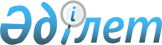 Об утверждении форм документов по субсидированию повышения продуктивности и качества продукции животноводства
					
			Утративший силу
			
			
		
					Решение акима Восточно-Казахстанской области от 02 декабря 2011 года N 3. Зарегистрировано Департаментом юстиции Восточно-Казахстанской области 08 декабря 2011 года за N 2559. Утратило силу - решением акима Восточно-Казахстанской области от 14 июня 2012 года № 3

      Сноска. Утратило силу - решением акима Восточно-Казахстанской области от 14.06.2012 № 3 (вводится в действие по истечении десяти календарных дней после дня его первого официального опубликования).      В соответствии с пунктом 2 статьи 29 Закона Республики Казахстан от 23 января 2001 года «О местном государственном управлении и самоуправлении в Республике Казахстан», Правилами использования целевых текущих трансфертов из республиканского бюджета 2011 года областными бюджетами на субсидирование повышения продуктивности и качества продукции животноводства, утвержденными постановлением Правительства Республики Казахстан от 11 марта 2011 года № 252, аким Восточно-Казахстанской области РЕШИЛ:



      1. Утвердить:

      1) формы заявок на получение субсидий согласно приложениям 1, 2, 3, 4, 5, 6, 7 к настоящему решению;

      2) форму сводного акта о реализации животноводческой продукции, а также количестве коров по району согласно приложению 8 к настоящему решению;

      3) форму сводного списка распределения квот среди участников программы субсидирования и размеров бюджетных субсидий согласно приложению 9 к настоящему решению;

      4) форму сводной ведомости по области об объемах реализованной животноводческой продукции, а также количестве коров и выплате субсидий согласно приложению 10 к настоящему решению;

      5) форму отчета (информации) по освоению средств по области согласно приложению 11 к настоящему решению;

      6) форму отчета (информации) по объемам реализации животноводческой продукции согласно приложению 12 к настоящему решению.

      2. Контроль за исполнением настоящего решения возложить на заместителя акима области Пинчука Г.В.



      3. Настоящее решение вводится в действие по истечении десяти календарных дней после дня его первого официального опубликования.      Аким области                               Б. Сапарбаев      Согласовано:      Исполняющий обязанности

      министр сельского хозяйства

      Республики Казахстан                       Е. Аман

Приложение 1

к решению акима

Восточно-Казахстанской области

от 2 декабря 2011 года № 3 ЗАЯВКА

на получение субсидий за производство и

реализацию говядины      1. Товаропроизводитель _____________________________

             (Наименование юридического (физического) лица)

      2. Наличие поголовья на 1 марта 20__ года ___ голов, в том числе маток ____ голов, из них породных ______ голов;

      3. Имеется специализированная площадка для откорма крупного рогатого скота с мощностью ___ голов единовременного откорма и развитой инфраструктурой (указать нужное):

      1) загоны открытые/закрытые для содержания животных площадью не менее ___ кв.м. на 1 голову;

      2) желоба для подачи кормов с бетонным фартуком шириной не менее ___ метров;

      3) обеспеченность автоматическим источником водопоя с подогревом из расчета не менее ___ литров на 1 голову;

      4) дренажная система с лагуной с углом наклона для удаления фекальных и талых вод;

      5) необходимое количество кормоприготовительной и кормораздаточной техники/оборудования с мощностью из расчета не менее 8 кг приготовления либо раздачи комбикормов в сутки на 1 голову;

      6) наличие раскола с фиксатором, весовое устройство;

      7) наличие ветеринарного пункта, хранилища для кормов.

      4. Наличие перерабатывающей мощности:

      1) убойная площадка (пункт) (учетный номер (код) ___) с мощностью ___ тонн в сутки;

      2) перерабатывающий цех (учетный номер (код) ___) с мощностью ___ тонн в сутки.

      5. Живая масса крупного рогатого скота (реализуемого на убой) будет не ниже ___ кг.

      6. Планируемый объем реализации говядины в убойном весе ___ тонн, в том числе на переработку ___ тонн и (или) собственная переработка ___ тонн - (заполнить нужное).

      7. Наличие земельных угодий, всего ___ га, в том числе пашни ___ га, пастбищных угодий ______ га.

      8. Наличие кормов по состоянию на 1 января 20__ года:

      1) сочных кормов ____________________ тонн;

      2) грубых кормов ____________________ тонн;

      3) комбикормов ______________________ тонн;

      4) зернофуража ______________________ тонн.

      9. Планируется заготовить в 20__ году:

      1) сочных кормов ____________________ тонн;

      2) грубых кормов ____________________ тонн;

      3) комбикормов ______________________ тонн;

      4) зернофуража ______________________ тонн.

      10. Дополнительно планируется закупить в 20__ году:

      1) сочных кормов ____________________ тонн;

      2) грубых кормов ____________________ тонн;

      3) комбикормов ______________________ тонн;

      4) зернофуража ______________________ тонн.

      11. Зарегистрирован в единой идентификационной базе данных Республики Казахстан _______________ (дата и номер регистрации).

      12. Адрес (полный) товаропроизводителя:______________

      13. К заявке прилагаются следующие документы:

      1) справка о ветеринарном благополучии;

      2) копия свидетельства о регистрации (перерегистрации) товаропроизводителя;

      3) копия документа, выданного налоговым органом, подтверждающего факт постановки клиента на налоговый учет;

      4) справка банка о наличии банковского счета с указанием его номера;

      5) справка, выданная перерабатывающим предприятием, подтверждающая живую массу животных (реализуемых на убой).

      В соответствии с установленными критериями прошу отнести предприятие (хозяйство) к ___ уровню.      Руководитель

      предприятия (хозяйства)______(Ф.И.О., подпись, печать)

      «__» ___ 20__ год.

Приложение 2

к решению акима

Восточно-Казахстанской области

от 02 декабря 2011 года № 3 ЗАЯВКА

на получение субсидий за производство и

реализацию молока      1. Товаропроизводитель*_____________________________

             (Наименование юридического (физического) лица)

      2. Наличие собственного маточного поголовья коров и телок (старше 2-х лет) на 1 января 20__ года ___ голов _________ (указать породу), в том числе породного скота ___ голов (___%).

      3. Среднегодовое поголовье дойных коров по итогам 20__ года ___ голов.

      4. Средний удой по стаду (на 1 корову) за 20__ год составил ___ кг (для I уровня по результатам бонитировки Форма № 7-мол).

      5. Планируемый объем производства молока в зачетном весе ___ тонн, из них объем реализации в зачетном весе:

      на переработку ___ тонн и (или) собственная переработка ___ тонн (указать нужное).

      6. Имеется в наличии (указать нужно):

      1) современный молочный комплекс на ___ дойных коров, введенный в эксплуатацию в ____ году;

      2) молочный комплекс с соответствующей инфраструктурой (механизированное доение, навозоудаление и кормораздача, автопоение и кормоцех) на ___ дойных коров;

      3) доильное оборудование с доением в молокопровод, в бидоны, молокосборник (танк) (подчеркнуть наличие).

      7. Наличие собственного цеха по переработке молока

         __________________________________________________

      (указать – мощность, наименование оборудования,

              производителя, учетный номер, код)      8. Наличие земельных угодий, всего ___ га, в том числе пашни ___ га, пастбищных угодий ___ га.

      9. Наличие кормов по состоянию на 1 января 20__ года:

      1) сочных кормов ____________________ тонн;

      2) грубых кормов ____________________ тонн;

      3) комбикормов ______________________ тонн;

      4) зернофуража ______________________ тонн.

      10. Планируется заготовить в 20__ году:

      1) сочных кормов ____________________ тонн;

      2) грубых кормов ____________________ тонн;

      3) комбикормов ______________________ тонн;

      4) зернофуража ______________________ тонн.

      11. Дополнительно планируется закупить в 20__ году:

      1) сочных кормов ____________________ тонн;

      2) грубых кормов ____________________ тонн;

      3) комбикормов ______________________ тонн;

      4) зернофуража ______________________ тонн.

      12. Зарегистрирован в единой информационной базе селекционной и племенной работы ______ (число и дата регистрации).

      13. Адрес (полный) товаропроизводителя:______________

      14. К заявке прилагаются следующие документы:

      1) справка о ветеринарном благополучии;

      2) копия свидетельства о регистрации (перерегистрации) товаропроизводителя;

      3) копия документа, выданного налоговым органом, подтверждающего факт постановки клиента на налоговый учет;

      4) справка банка о наличии банковского счета с указанием его номера;

      5) копия договора на оказание услуг по научному сопровождению селекционного процесса с планом закрепления и ротации быков-производителей;

      6) копия бонитировочной ведомости.

      В соответствии с установленными критериями прошу отнести предприятие (хозяйство) к ___ уровню.      Руководитель

      предприятия (хозяйства)_____(Ф.И.О., подпись, печать)

      «__» ___ 20____ год.      * товаропроизводители, занятые производством молока, должны быть зарегистрированы в единой информационной базе селекционной и племенной работы.

Приложение 3

к решению акима

Восточно-Казахстанской области

от 02 декабря 2011 года № 3 ЗАЯВКА

на получение субсидий за производство и

реализацию свинины      1. Товаропроизводитель_______________________________

              (Наименование юридического (физического) лица)

      2. Поголовье основных и ремонтных свиноматок на 1 января 20__ года ___ голов, в том числе породных животных или животных, полученных от межпородного скрещивания ___ голов ___ %.

      3. Поголовье на откорме (среднегодовое поголовье свиней) по итогам 20__ года ___ голов, в том числе собственного воспроизводства ____ %. 

      4. Наличие специализированного помещения (площадок) для откорма свиней ___ голов, _______________________________________.

           (указать – современное, типовое, приспособленное,

                       общая площадь кв. метров)

      5. Наличие перерабатывающей мощности:

      1) убойная площадка (пункт) (учетный номер (код) ___) с мощностью ____ тонн в сутки;

      2) перерабатывающий цех (учетный номер (код) ___) с мощностью ___ тонн в сутки.

      6. Планируемое количество свиней, подлежащее откорму для сдачи на мясо в 20__ году ___ гол.

      7. Планируемый объем реализации свинины ___ тонн, в том числе на переработку ___ тонн и (или) собственная переработка ___ тонн - (заполнить нужное).

      8. Наличие земельных угодий, всего ___ га, в том числе пашни ___ га, пастбищных угодий ________ га.

      9. Наличие кормов по состоянию на 1 января 20__ года:

      1) сочных кормов ____________________ тонн;

      2) грубых кормов ____________________ тонн;

      3) комбикормов ______________________ тонн;

      4) зернофуража ______________________ тонн.

      10. Планируется заготовить в 20__ году:

      1) сочных кормов ____________________ тонн;

      2) грубых кормов ____________________ тонн;

      3) комбикормов ______________________ тонн;

      4) зернофуража ______________________ тонн.

      11. Дополнительно планируется закупить в 20__ году:

      1) сочных кормов ____________________ тонн;

      2) грубых кормов ____________________ тонн;

      3) комбикормов ______________________ тонн;

      4) зернофуража ______________________ тонн.

      12. Адрес (полный) товаропроизводителя:____________.

      13. К заявке прилагаются следующие документы:

      1) справка о ветеринарном благополучии;

      2) копия свидетельства о регистрации (перерегистрации) товаропроизводителя;

      3) копия документа, выданного налоговым органом, подтверждающего факт постановки клиента на налоговый учет;

      4) справка банка о наличии банковского счета с указанием его номера.

      В соответствии с установленными критериями прошу отнести предприятие (хозяйство) к ___ уровню.      Руководитель

      предприятия (хозяйства)_____(Ф.И.О., подпись, печать)

      «__» ___ 20____ год.

Приложение 4

к решению акима

Восточно-Казахстанской области

от 02 декабря 2011 года № 3 ЗАЯВКА

на получение субсидий за производство и

реализацию тонкой шерсти      1. Товаропроизводитель ____________________________

            (Наименование юридического (физического) лица)

      2. Поголовье овец на 1 января 20__ года ___ голов, в том числе маток старше 2-х лет ___ голов, из них породных ____ голов.

                                          (указать породу)

      3. Наличие специализированного помещения для содержания овец на ___ голов, а также помещения для механизированной стрижки овец на ___ голов

      ___________________________________________________.

   (указать – типовое, приспособленное, общая площадь кв. метров)

      4. Настриг шерсти в физическом весе _____ кг.

                                   (итоги 20__ года)

      5. Планируемый объем реализации шерсти ___ тонн, в том числе на глубокую переработку ___ тонн, на первичную переработку ___ тонн, в том числе через собственные цеха ___ тонн - указать какие (заполнить нужное).

      6. Наличие земельных угодий, всего ___ га, в том числе пашни ___ га, пастбищных угодий ___ га.

      7. Наличие кормов по состоянию на 1 января 20__ года:

      1) сочных кормов ____________________ тонн;

      2) грубых кормов ____________________ тонн;

      3) зернофуража ______________________ тонн.

      8. Планируется заготовить в 20__ году:

      1) сочных кормов ____________________ тонн;

      2) комбикормов ______________________ тонн;

      3) зернофуража ______________________ тонн.

      9. Адрес (полный) товаропроизводителя: ____________

      10. К заявке прилагаются следующие документы:

      1) справка о ветеринарном благополучии;

      2) копия свидетельства о регистрации (перерегистрации) товаропроизводителя;

      3) копия документа, выданного налоговым органом, подтверждающего факт постановки клиента на налоговый учет;

      4) справка банка о наличии банковского счета с указанием его номера;

      5) справка выданная лабораторией по оценке качества шерсти.

      В соответствии с установленными критериями прошу отнести предприятие (хозяйство) к ___ уровню.      Руководитель

      предприятия (хозяйства)______(Ф.И.О., подпись, печать)

      «__» ___ 20__ год.

Приложение 5

к решению акима

Восточно-Казахстанской области

от 02 декабря 2011 года № 3 ЗАЯВКА

на получение субсидий за производство и реализацию

баранины и конины      1. Товаропроизводитель ___________________________

           (Наименование юридического (физического) лица)

      2. Поголовье овец (лошадей) на 1 января 20__ года ___ голов, в том числе маток (старше 2-х, 3-х лет) ___ голов.

      3. Наличие специализированного помещения для содержания овец (лошадей) на ___ голов _________________________________

              (указать – типовое, приспособленное, общая

                            площадь кв. метров)

      4. Наличие перерабатывающей мощности:

      1) убойная площадка (пункт) (учетный номер (код) ___ с мощностью ___ тонн в сутки;

      2) перерабатывающий цех (учетный номер (код) ___ с мощностью ___ тонн в сутки.

      5. Планируемый объем реализации баранины (конины) ___ тонн, в том числе на переработку ___ тонн и (или) собственная переработка ___ тонн, другие объекты реализации ___ тонн - указать какие (указать нужное).

      6. Наличие земельных угодий, всего ___ га, в том числе, пашни ___ га, пастбищных угодий ____ га.

      7. Наличие кормов по состоянию на 1 января 20__ года (для товаропроизводителей, занимающимся производством баранины):

      1) сочных кормов ____________________ тонн;

      2) грубых кормов ____________________ тонн;

      3) зернофуража ______________________ тонн.

      8. Планируется заготовить в 20__ году:

      1) сочных кормов ____________________ тонн;

      2) комбикормов ______________________ тонн;

      3) зернофуража ______________________ тонн.

      9. Адрес (полный) товаропроизводителя: ____________

      10. К заявке прилагаются следующие документы:

      1) справка о ветеринарном благополучии;

      2) копия свидетельства о регистрации (перерегистрации) товаропроизводителя;

      3) копия документа, выданного налоговым органом, подтверждающего факт постановки клиента на налоговый учет;

      4) справка банка о наличии банковского счета с указанием его номера.

      В соответствии с установленными критериями прошу отнести предприятие (хозяйство) к ___ уровню.      Руководитель

      предприятия (хозяйства)______(Ф.И.О., подпись, печать)

      «__» ___ 20__ год.

Приложение 6

к решению акима

Восточно-Казахстанской области

от 02 декабря 2011 года № 3 ЗАЯВКА

на получение субсидий за производство и реализацию

кумыса и шубата      1. Товаропроизводитель ____________________________

           (Наименование юридического (физического) лица)

      2. Поголовье лошадей (верблюдов) на 1 января 20__ года ___ голов, в том числе кобыл (верблюдоматок) ___ голов старше 3 – х лет.

      3. Планируемое среднегодовое поголовье дойных кобыл (верблюдоматок) ___ голов.

      4. Планируемый объем производства кумыса (шубата) в зачетном весе ___ тонн.

      5. Наличие цеха (помещение, емкость по сбору и (или) производству кумыса или шубата) на ___ тонн в сутки.

      6. Планируемый объем реализации кумыса (шубата) ____ тонн, в том числе на переработку ___ тонн и (или) собственная переработка _____ тонн, другие объекты реализации ____ тонн - указать какие (заполнить нужное).

      7. Наличие земельных угодий, всего ____ га, в том числе, пашни ___ га, пастбищных угодий ____га.

      8. Наличие кормов по состоянию на 1 января 20__ года:

      1) сочных кормов ____________________ тонн;

      2) грубых кормов ____________________ тонн;

      3) зернофуража ______________________ тонн.

      9. Планируется заготовить в 20__ году:

      1) сочных кормов ____________________ тонн;

      2) комбикормов ______________________ тонн;

      3) зернофуража ______________________ тонн.

      10. Адрес (полный) товаропроизводителя: _____________

      11. К заявке прилагаются следующие документы:

      1) справка о ветеринарном благополучии;

      2) копия свидетельства о регистрации (перерегистрации) товаропроизводителя;

      3) копия документа, выданного налоговым органом, подтверждающего факт постановки клиента на налоговый учет;

      4) справка банка о наличии банковского счета с указанием его номера.

      В соответствии с установленными критериями прошу отнести предприятие (хозяйство) к ___ уровню.      Руководитель

      предприятия (хозяйства)_____(Ф.И.О., подпись, печать)

      «__» ___ 20__ год.

Приложение 7

к решению акима

Восточно-Казахстанской области

от 02 декабря 2011 года № 3 ЗАЯВКА

на получение субсидий за производство и реализацию

мяса птицы и товарного яйца      1. Товаропроизводитель __________________________

                           (наименование птицефабрики)

      2. Среднегодовое поголовье кур несушек на 1 января 20__ года ___ голов ______________________________________________.

                  (указать кросс и направление продуктивности)

      3. Объем производства мяса птицы за 20__ год ___ тонн.

      4. Ввод птицефабрики в эксплуатацию _______ (дата, год).

      5. Мощность птицефабрики ____ тонн, ____ тыс. штук (указать нужное).

      6. Среднегодовая яйценоскость на 1 курицу несушку по итогам 20__ года ___ штук.

      7. Планируемый объем производства в 20__ году мяса ____ тонн, яиц ____ тыс. штук, из них объем реализации мяса _____ тонн, яиц _____ тыс. штук (указать нужное).

      8. Имеется сертификат (ИСО, знак «Экологическая продукция», система пищевой безопасности ХАССП) _______ (указать какой сертификат и дату выдачи).

      9. Имеется технологическое оборудование для содержания птицы _____ (указать какое клеточное/напольное), срок эксплуатации оборудования _____ лет.

      10. Адрес (полный) товаропроизводителя: ______________

      11. К заявке прилагаются следующие документы:

      1) справка о ветеринарном благополучии;

      2) копия свидетельства о регистрации (перерегистрации) товаропроизводителя;

      3) копия документа, выданного налоговым органом, подтверждающего факт постановки клиента на налоговый учет;

      4) справка банка о наличии банковского счета с указанием его номера.      В соответствии с установленными критериями прошу отнести предприятие (хозяйство) к ___ уровню.      Руководитель

      предприятия (хозяйства)_____(Ф.И.О., подпись, печать)

     «__» ___ 20__ год.      Согласовано с объединением юридических лиц "Союз птицеводов Казахстана"

      «__» _____ 20__ год _____(Ф.И.О., подпись, печать)

Приложение 8

к решению акима

Восточно-Казахстанской области

от 02 декабря 2011 года № 3        Утверждаю

Аким _________________района

______________________(Ф.И.О. подпись, печать)

«__»__________20__год Сводный акт (ежемесячный) *

о реализации животноводческой продукции,

а также количестве коров по ______________ району      * составляется отдельно на каждый вид субсидируемой животноводческой продукции.      Начальник отдела сельского хозяйства_____(Ф.И.О. подпись)      Специалист

      отдела сельского хозяйства_______________(Ф.И.О. подпись)

Приложение 9

к решению акима

Восточно-Казахстанской области

от 02 декабря 2011 года № 3 Сводный список

распределения квот среди участников программы

субсидирования и размеров бюджетных субсидий      * заполняется на субсидирование стоимости сочных и грубых кормов, используемых для кормления маточного поголовья (коров) крупного рогатого скота.      Примечание:

      Управление сельского хозяйства области в течение четырех дней со дня утверждения квот представляет в Министерство сельского хозяйства копию решения акима области об утверждении квот для товаропроизводителей, участвующих в программе субсидирования.

Приложение 10

к решению акима

Восточно-Казахстанской области

от 02 декабря 2011 года № 3             Утверждаю

Начальник управления сельского хозяйства

   Восточно-Казахстанской области       ___________________(Ф.И.О. подпись, печать)

       "__"_______20__год Сводная ведомость по области

об объемах реализованной животноводческой продукции,

а также количестве коров и выплате субсидий      продолжение таблицы:      Начальник отдела сельского хозяйства_____(Ф.И.О., подпись)      Главный бухгалтер________________________(Ф.И.О., подпись)

Приложение 11

к решению акима

Восточно-Казахстанской области

от 02 декабря 2011 года № 3            Утверждаю

Начальник управления сельского хозяйства

     Восточно-Казахстанской области    ___________________(Ф.И.О. подпись, печать)

     "__"_______20__год Отчет (информация) *

по освоению средств по области      продолжение таблицы:      * представляется ежемесячно не позднее 5 числа, следующим за отчетным месяцем

      ** на отчетную дату с начала года

      *** весь объем реализации (без учета субсидий)      Начальник отдела животноводства______(Ф.И.О., подпись)      Главный бухгалтер____________________(Ф.И.О., подпись)

Приложение 12

к решению акима

Восточно-Казахстанской области

от 02 декабря 2011 года № 3            Утверждаю

Начальник управления сельского хозяйства

     Восточно-Казахстанской области    ___________________(Ф.И.О. подпись, печать)

     "__"_______20__год Отчет (информация)

по объемам реализации животноводческой продукции      продолжение таблицы:      * цена реализации переработанной продукции

      ** больницам, школьным и дошкольным учреждениям и т.д.      Начальник отдела животноводства________(Ф.И.О., подпись)      Главный бухгалтер_____________________(Ф.И.О., подпись)
					© 2012. РГП на ПХВ «Институт законодательства и правовой информации Республики Казахстан» Министерства юстиции Республики Казахстан
				Подтверждаю
Начальник отдела сельского хозяйства_____района_____области

«__» ___ 20__ год _______ (Ф.И.О., подпись, печать)
Подтверждаю
Начальник отдела сельского хозяйства_____района_____области

«__» _____ 20__ год __________ (Ф.И.О., подпись, печать)
Подтверждаю
Начальник отдела сельского хозяйства_____района_____области

«__» _____ 20__ год ___________(Ф.И.О., подпись, печать)
Подтверждаю
Начальник отдела сельского хозяйства_____района_____области

«__» _____ 20__ год ___________(Ф.И.О., подпись, печать)
Подтверждаю
Начальник отдела сельского хозяйства_____района_____области

«__» _____ 20__ год ___________(Ф.И.О., подпись, печать)
Подтверждаю
Начальник отдела сельского хозяйства_____района_____области

«__» _____ 20__ год ___________(Ф.И.О., подпись, печать)
Подтверждаю
Начальник отдела сельского хозяйства_____района_____области

«__» _____ 20__ год ___________(Ф.И.О., подпись, печать)
Наименование получателя субсидии, его реквизитыСубсидируемая животноводческая продукция, тонн, штукКоличество коров, головНаименование, дата и № платежного документаОбъем реализованной животноводческой продукции, тонн, тыс. штукНаименование покупателя, его реквизитыИтого по районуНаименованиеНаименованиеНаименованиеНаименованиеНаличие поголовья, головНаличие коров, головыВ том числе маток, головПоголовье на откорме, головПоголовье дойных коров, головОбъем производства продукции, тонн, тыс. штукНорматив субсидий за единицу реализованной продукции за 1 голову тенгеДоведенная квотаДоведенная квотарайонахозяйствавид продукции, уровеньвид продукции, уровеньНаличие поголовья, головНаличие коров, головыВ том числе маток, головПоголовье на откорме, головПоголовье дойных коров, головОбъем производства продукции, тонн, тыс. штукНорматив субсидий за единицу реализованной продукции за 1 голову тенгетонн, тыс. штук,

головСумма субсидий, тыс. тенгеговядинаIговядинаIIговядинаIIIИТОГОИТОГОИТОГОмолокоIмолокоIIмолокоIIIИТОГОИТОГОИТОГОсвининасвининамясо птицыIмясо птицыIIИТОГОИТОГОИТОГОтоварное яйцоIтоварное яйцоIIИТОГОИТОГОИТОГОшерстьIшерстьIIИТОГОИТОГОИТОГОбаранинабаранинаконинаконинакумыскумысшубатшубатматочное поголовье коров*маточное поголовье коров*ХХХХХНаименованиеНаименованиеГодовая квотаГодовая квотаНорматив субсидий за единицу 1 кг, штук, реализованной животноводческой продукции или на 1 голову, тенгеФактически реализовано животноводческой продукции, тонн, тыс.штукФактически реализовано животноводческой продукции, тонн, тыс.штукФактически использовано комбикормов (концкормов) для производства мяса, яиц, тоннФактически использовано комбикормов (концкормов) для производства мяса, яиц, тоннСельхозтоваропроизводителяПродукции *тонн, тыс. штук, гол.тенгеНорматив субсидий за единицу 1 кг, штук, реализованной животноводческой продукции или на 1 голову, тенгес начала годаза отчетный месяцс начала годаза отчетный месяцИтогоИтогоНаименованиеНаименованиеПричитающаяся сумма субсидий с начала года, тенгеОплачено с начала года, тенгеОстаток причитающейся суммы субсидий, тенгеПодлежит к оплате, тенгеСельхозтоваропроизводителяПродукции *ИтогоИтого№ п/пНаименование продукцииДоведенная квотаДоведенная квотаДоведенная квотаДоведенный план финансирования, тыс. тенге **Фактически реализовано ***Фактически реализовано ***Фактически реализовано ***№ п/пНаименование продукцииуровенькг, тыс. штуксумма, тыс. тенгеДоведенный план финансирования, тыс. тенге **уровенькг, тыс. штуксумма, тыс. тенге№ п/пНаименование продукцииНаходится на обработке в управлении сельского хозяйства Восточно-Казахстанской областиНаходится на обработке в управлении сельского хозяйства Восточно-Казахстанской областиНаходится на обработке в управлении сельского хозяйства Восточно-Казахстанской областиФактически оплаченоФактически оплаченоФактически оплачено№ п/пНаименование продукцииуровенькг, тыс. штуксумма, тыс. тенгеуровенькг, тыс. штуксумма, тыс. тенгеНаименование предприятияВид продукцииДоведенная квота, тонн, тыс. штукРеализацияРеализацияРеализацияРеализацияНаименование предприятияВид продукцииДоведенная квота, тонн, тыс. штукОбъекты торговлиОбъекты торговлив том числе собственныев том числе собственныеНаименование предприятияВид продукцииДоведенная квота, тонн, тыс. штуккг, штукцена реализации, за 1 кг, 1 штуку, тенгекг, штукцена реализации, за 1 кг, 1 штуку, тенгеНаименование предприятияРеализацияРеализацияРеализацияРеализацияРеализацияРеализацияНаименование предприятияПредприятия переработкиПредприятия переработкив том числе собственныев том числе собственныеДругие учреждения **
Наименование предприятиякг, штукцена реализации, за 1 кг, 1 штуку, тенгекг, штукцена реализации, за 1 кг, 1 штуку, тенгекг, штукцена реализации, за 1 кг, 1 штуку, тенге